 Ongoing Learning Launch FAQs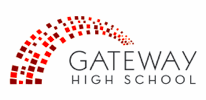 What’s an Ongoing Learning Launch?This is work you can do over the summer to help keep your brain active!  It’s not work that will be graded or should even feel like “work,” but projects or tasks you could do to make sure you’re setting yourself up for a successful start to the new school year.  Why would I want to do these?The summer slide is real!  If you don't continue to engage in learning, you’re more likely to lose some of the skills and knowledge you’ve gained this year.  A lot of classes build on the learning you did in previous years, so you want to be sure you’re setting yourself up for next year, too.  If that’s not enough motivation, we’ll also be doing raffles for prizes to recognize your ongoing learning!  There will be two rounds -- one on June 5th and the other on August 15th.  When and how will I find out about it?The last two weeks of the semester are an opportunity to get started.  If you have finished semester 2 with all of your credits by May 22nd, then you can begin the Ongoing Learning Launch for the final two weeks of school.  Teachers will post about it on Google Classroom for their individual classes.  You can also find a master list here.  Where do I find the materials?All of your teachers will post the Ongoing Learning Launch options on Google Classroom.  How do I turn it in?Your teacher will let you know how to submit your work.  This is how you also get entered into the raffles.  